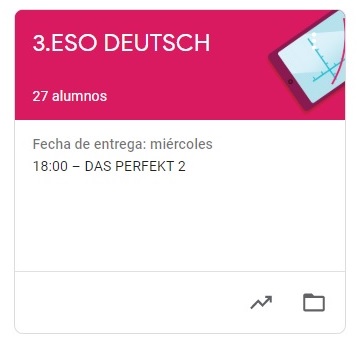 3º ESO  DEUTSCHHAUSAUFGABEN  VOM  8. BIS 12. JUNIVAMOS A SEGUIR TRABAJANDO LA PLATAFORMA CLASSROOM PARA QUE ME VAYÁIS ENVIANDO LAS TAREAS QUE PONGO SIGUENDO EL PLAZO MARCADO.UNA VEZ CORREGIDA LA TAREA, OS LA DEVUELVO CON UNA NOTA Y UN COMENTARIO. DIE HAUSAUFGABEN SIND: MITTWOCH, DER 10. : DAS PERFEKT 